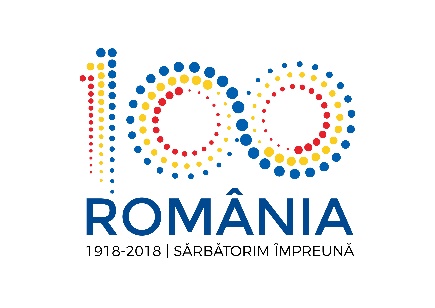 Listă participanţiFormatori/Trainers:   Edith Zeller, member of the Viennese Administrative Court Vienna                   	          Heinrich Zens, member of the Austrian Supreme Administrative CourtImpactul CEDO şi al dreptului UE asupra dreptului procedural/Impacts of the ECHR and EU-law on the procedural laws17-18 Mai 2018/17-18 May 2018Bucureşti/BucharestNr crtNumeInstituţieANDREI Adriana Tribunalul IalomiţaARHIP MihaiTribunalul Galaţi BULGARU Lavinia MagdalenaTribunalul BucureştiCĂZĂNESCU Ioana MirunaTribunalul BucureştiEREBACAN PetricăTribunalul BucureştiFTŢIGĂU Oana LaviniaCurtea de Apel Alba IuliaMAFTEI Tabita MonicaInalta Curte de Casaţie şi JustiţieONIŞOR Mihai DanielCurtea de Apel BucureştiPOPESCU Andreea MihaelaTribunalul BucureştiSTAICU IulianaTribunalul BucureştiSTOICESCU MariaCurtea de Apel PloieştiSURDOIU MihaelaTribunalul GorjZBONA Claudiu AdrianTribunalul Satu-MareOLTEANU Cristina DanielaInalta Curte de Casaţie şi JustiţieGRIGOREAN DianaCurtea de Apel SuceavaSTĂNCIOI Daniela IoanaTribunalul BucureştiSEMENESCU Octavian CosminTribunalul GorjCÎMPEANU IulianaTribunalul BuzăuWENDLER EvaAustriaTUIJN NicoGermania/Germany